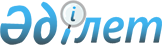 Об установлении повышенных на двадцать пять процентов должностных окладов и тарифных ставок специалистам, в области социального обеспечения, образования, культуры, спорта и ветеринарии, являющимся гражданскими служащими и работающим в сельской местности
					
			Утративший силу
			
			
		
					Решение маслихата Костанайского района Костанайской области от 7 октября 2014 года № 238. Зарегистрировано Департаментом юстиции Костанайской области 28 октября 2014 года № 5131. Утратило силу решением маслихата Костанайского района Костанайской области от 18 января 2016 года № 367

      Сноска. Утратило силу решением маслихата Костанайского района Костанайской области от 18.01.2016 № 367 (вводится в действие со дня принятия).      В соответствии со статьей 6 Закона Республики Казахстан от 23 января 2001 года «О местном государственном управлении и самоуправлении в Республике Казахстан», пунктом 2 статьи 238 Трудового кодекса Республики Казахстан от 15 мая 2007 года Костанайский районный маслихат РЕШИЛ:



      1. Установить повышенные на двадцать пять процентов должностные оклады и тарифные ставки специалистам в области социального обеспечения, образования, культуры, спорта и ветеринарии, являющимся гражданскими служащими и работающим в сельской местности, по сравнению с окладами и ставками гражданских служащих, занимающихся этими видами деятельности в городских условиях, за счет средств районного бюджета. 



      2. Признать утратившими силу некоторые решения маслихата:



      решение маслихата от 21 декабря 2010 года № 389 «Об установлении повышенных на двадцать пять процентов должностных окладов и тарифных ставок гражданским служащим социального обеспечения, образования, культуры, работающим в сельской местности» (зарегистрировано в Реестре государственной регистрации нормативных правовых актов за № 9-14-143, опубликовано 28 января 2011 года в газете «Арна»);



      решение маслихата от 22 октября 2013 года № 137 «О внесении изменений в решение маслихата от 21 декабря 2010 года № 389 «Об установлении повышенных на двадцать пять процентов должностных окладов и тарифных ставок гражданским служащим социального обеспечения, образования, культуры, работающим в аульной (сельской) местности» (зарегистрировано в Реестре государственной регистрации нормативных правовых актов за № 4291, опубликовано 15 ноября 2013 года в газете «Арна»).



      3. Настоящее решение вводится в действие по истечении десяти календарных дней после дня его первого официального опубликования.

 

 
					© 2012. РГП на ПХВ «Институт законодательства и правовой информации Республики Казахстан» Министерства юстиции Республики Казахстан
				      Председатель

      внеочередной Костанайского

      районного маслихатаА. Жумагулов